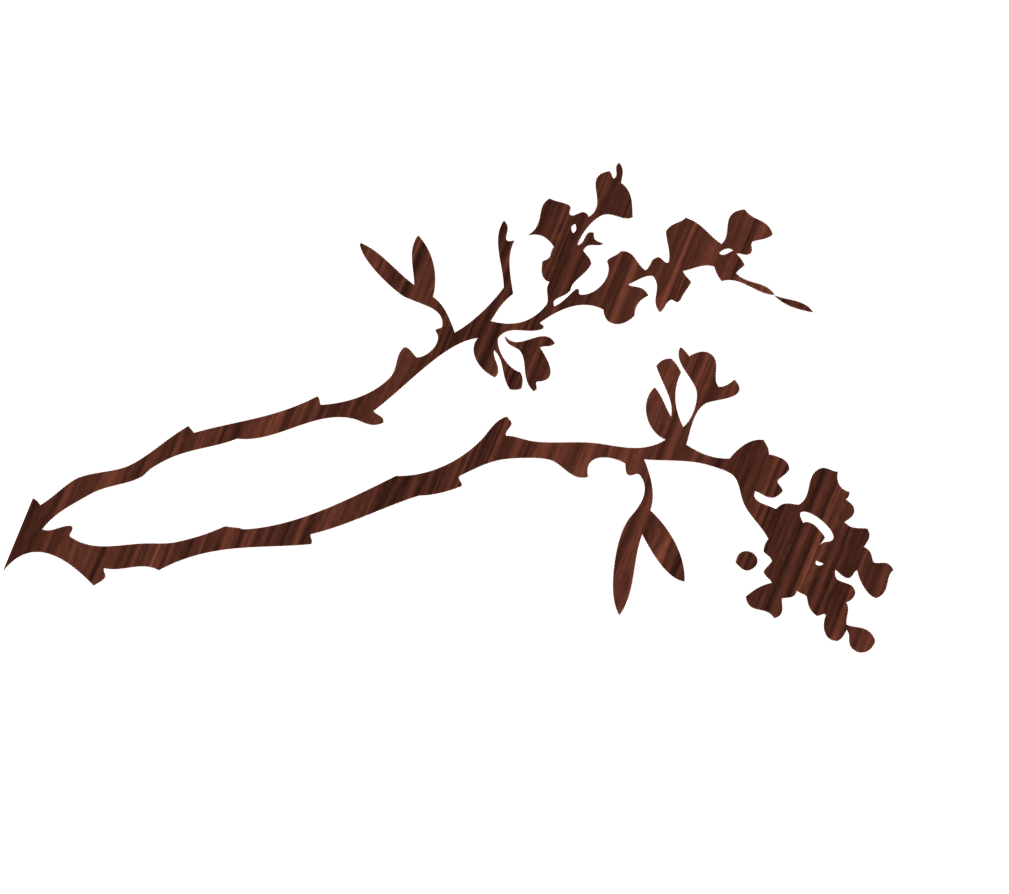 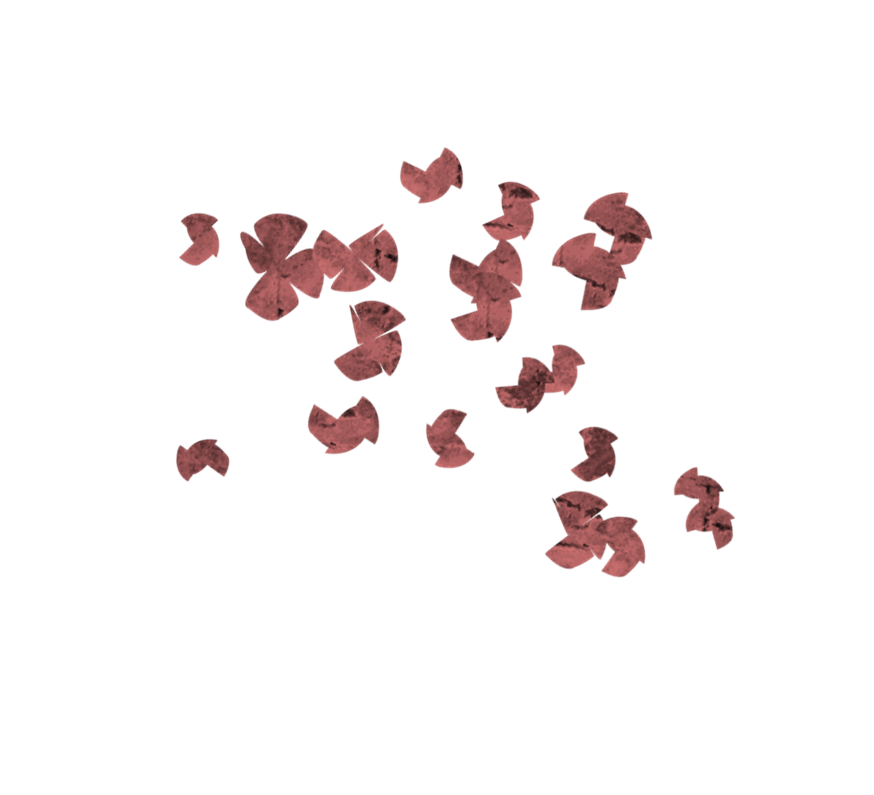 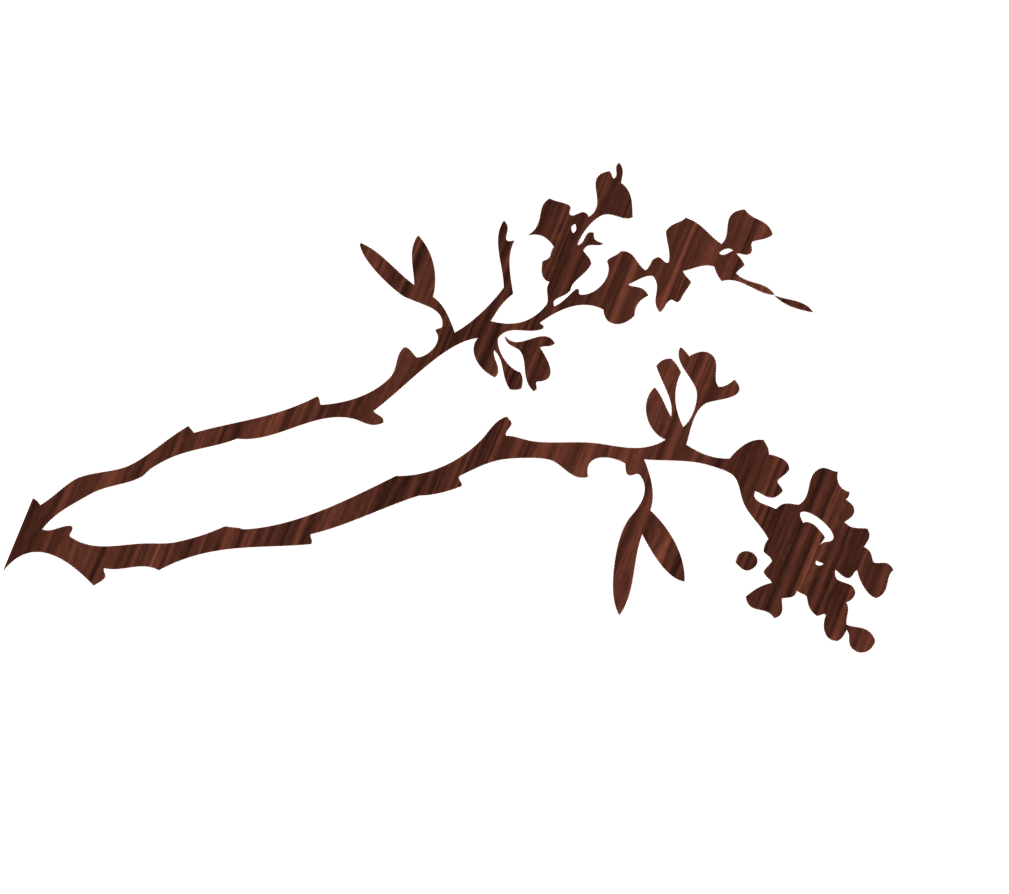 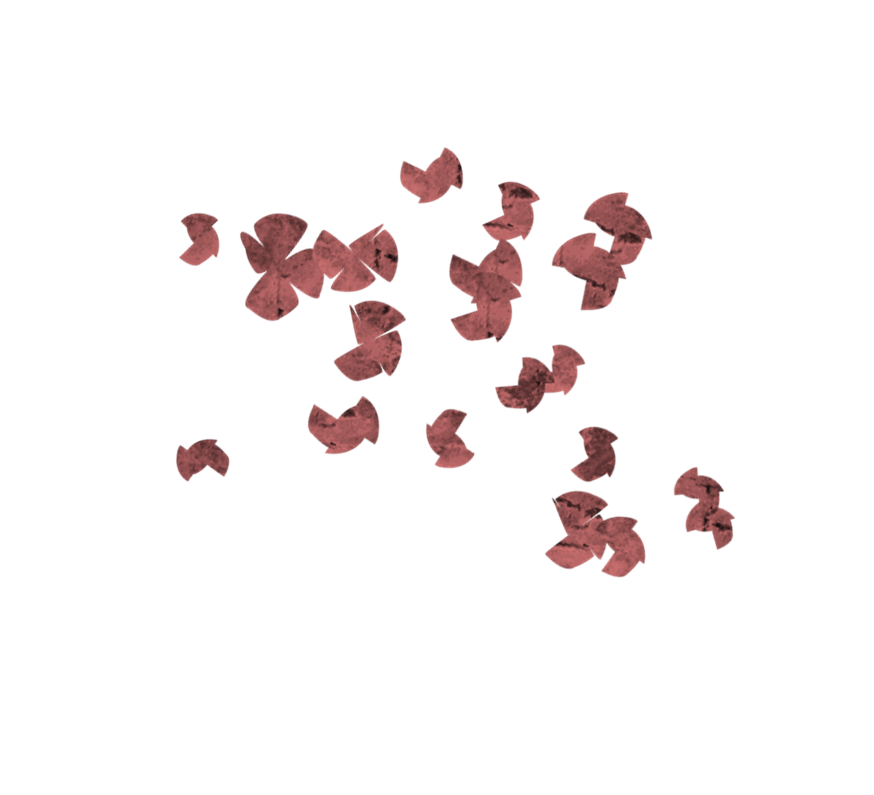     5.listopada – Svjetski Dan učiteljaUčitelj stvara vječnost jer njegov utjecaj nikada ne prestaje……..         Od srca Vam čestitam Vaš dan!						      Ravnatelj škole		 			  Nikica Mihaljević,prof.